ANDY AGATHANGELOU’S CV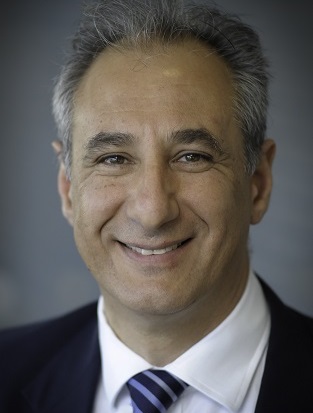 PART 1: PROFILEIntimate knowledge of the UK’s financial services sector and regulatory environmentSome knowledge of the international regulatory environment Highly visible, pro-consumer campaigner; extensive financial services press and media contactsWell-connected within Government, Regulators, Policymakers Conceives, creates and leads collaborative communities to drive positive change in financial servicesComfortable strategising, organising and mobilizingPART 2: EXISTING ROLESThe Transparency Task Force; a Certified Social Enterprise.Founder, May 6th, 2015, to present. The Transparency Task Force is a Certified Social Enterprise. I created it to promote ongoing reform of the financial sectror so that it serves society better. My vision for the Transparency Task Force is to build a highly respected, infiential, international institition that s dedicated to heling ensure that consumers are treated fairly by the financial sector. The Transparency Task Force is a unique organisation. It functions succesfuly as a collaborative, campaigning community, bringing togethor all kinds of stakeholders to help drive positive, prpgressive and purposeful finance reform. I believe the Transparency Task Force is very well aligned with the overall aims and objectves of the Financial Services Consumer Panel. For further information please see: https://www.transparencytaskforce.orgSecretariat Committee to the All-Party Parliamentary Group on Personal Banking and Fairer Financial Services.Chair, October 21st, 2020, to present.The Purpose Statement of the APPG on Personal Banking and Fairer Financial Services is: “To identify aspects of personal banking and financial services where the service providers or regulators have not delivered, or are not delivering, excellence and appropriate consumer protection; to facilitate and encourage all stakeholders to work together to resolve past and present shortcomings, and to bring about positive changes.”As Chair of the Secretariat Committee I have played a part in conceiving and creating the APPG; and my role now is to manage the operational support that the APPG requires, and to provide whatever input the APPG requests. For further infofmation please see: http://appgonpersonalbankingandfairerfinancialservices.orgSecretariat Committee to the All-Party Parliamentary Group on Pension Scams.Chair, September 7th, 2020, to present.The Purpose Statement of the APPG on Pension Scams is:“To be a forum through which Parliamentarians and other stakeholders can work together to better protect the public from the perils of pension scams and secondary scammers; give scam victims a representative collective voice; signpost victims to support; and facilitate the development of preventative and supportive policy initiatives”As Chair of the Secretariat Committee I have played a part in conceiving and creating the APPG; and my role now is to manage the operational support that the APPG requires, and to provide whatever input the APPG requests. For further information please see: https://appgonpensionscams.orgBetter Finance, the European Federation of Investors and Financial Services Users.Associate Member, July 2nd, 2018 to present. Better Finance is a highly credible, pan-European, pro-consumer campaign group focused on the finance sector. For further information please see pages 2 and 3 of the July 2018 Edition of the Transparency Times: https://issuu.com/andyagathangelou/docs/transparency_times_edition__27_july?e=24856696/63505880...and: https://betterfinance.eu/publication/annual-report-2020/Pensions Policy Institute.Governor, June 15th, 2016 to present. The Pensions Policy Institute is a highly respected independent research organisation; I am proud to be one of its Governors. For further information please see: https://www.pensionspolicyinstitute.org.ukThe Royal Society of Arts.Fellow, February 2016 to present. The RSA is an internationally recognized civil society organization that is dedicated to encouraging a higher level of enlightenment in business and commerce. I was invited to become a Fellow by the RSA’s CEO, Matthew Taylor after he attended and spoke at one of my Transparency Task Force events.For further information please see: https://www.thersa.orgViolation Tracker UK Advisory Board.Chair, March 2021 to present. Violation Tracker is a powerful database that reports on corporate infringements prosecuted by the authorities in the USA. It is an excellent resource for a wide range of stakeholders that want to improve corporate behaviour. Having proactively reached out to Good Jobs First, the organisation in the USA that creates Violation Tracker, I have been involved in helping Violation Tracker coming to the UK, Chairing its UK Advisory Board. Parrhesia, the Whistleblower Research CharityPolicy Advisor, May 2021 to present. Parrhesia is a whistleblowing research charity that takes its name from the moral concept that underpins its aims and objectives. Parrhesia is the Classical Greek principle of guaranteeing protection to those who speak the truth. It translates as ‘Fearless Speech’. Parrhesia is focused on the practice, protection, and promotion of whistleblowing in the UK by producing research to inform policymakers and practitioners alike. The charity brings together experts in academia, policy, and practice to make sure protection for whistleblowers is evidence led, and best practice is shared.PART 3: PREVIOUS ROLESThe Interoperability Steering Group.Chair, 20th June 2017 to December 2019. A collaborative community I helped to conceive and went on to Chair. The group is focused on improving the levels of interoperability within the Financial Services sector. Its members included senior repreesentatives from The Pensions Regulator, The Financial Conduct Authority, The Department for Work and Pensions, The Department for Business, The British Standards Institute, The Information Commissioners Office, The UK Accreditation Service and a Peer (Lord Jamie Lindsay). Pensions BIB.Chair, May 2014 to October 2018. Through The Pensions Regulator I was asked to take over the Chairmanship of this volunteer organisation, which had been floundering in developing a data standard for the automatic enrolment market; a very important issue given the concerns there had been about data security, a lack of interoperability and “capacity crunch”. The difficulty was its many members all wanted something different; I motivated them to see the sense in ‘getting what you need by sacrificing what you want’ and after many meetings, some of which were rather strained, we managed to work as a team and successfully launched the Pensions and Payroll Data Interface Standard at a Capacity Crunch Conference I led in October 2015.The Investment Association Costs Disclosure Board. Board Member, July 2016 to August 2017 Friends of Auto Enrolment. Founding Chair, November 2013 to July 2016. I conceived, created and led this collaborative community on behalf of a client of mine, the Chartered Institute of Payroll Professionals. The Auto Enrolment market was concerned of ‘capacity crunch’ so I brought togethor the many stakeholders to explore how to boost market capacity.Close Brothers Asset Management. Head of Strategic Relationships, October 2012 to November 2013. Friends of the Association of Member Nominated Trustees. Founding Chair, September 2010 to October 2012. I helped to conceive and create this collaborative community on behalf of a client of mine, Pitmans Trustees Ltd; to provide a resource-rich community to help volunteer trustees carry out their governance duties with greater proficiency. I then went on to launch and lead the Friends of AMNT which enabled commercial entities, trade bodies, government departments, unions and other organisations to support the AMNT and its objectives. Pitmans Trustees. Head of Business Development & Training, July 2009 to October 2012. Smith & Williamson. Head of Business Development, Employee Benefits, June 2008 to July 2009.Mercer Employee Benefits Ltd. Head of Business Development. Nov 2005 to June 2008. Chase De Vere Consulting. Employee Benefits Consultant, Jan 2004 to Nov 2005. Positive Solutions. Business Consultant, June 2003 to January 2004. Grosvenor House Group (UK) Plc. National BD Director. December 2001 to June 2003.Extra Clients Ltd. Director and owner, February 2002 to April 2017; my consultancy business – I closed the business down to enable me to concentrate full time as a campaigner for change in financial services.Corporate Planning Group. Business Development Director, April 2001 to November 2001.Sun Life of Canada. Branch Manager, June 2000 to April 2001.St James Place Capital. Sales & Development Manager, September 1997 to June 2000Prudential, Private Financial Planning. Executive Sales Manager, Jan 1996 to Sept 1997. Pearl Assurance Financial Adviser Division. Branch Manager, October 1990 to January 1996FPS Management Ltd. Branch Manager, August 1986 to October 1990. Yellow Pages Sales Ltd. Telemarketing Consultant, June 1985 To August 1986. VNU Business Publications. Telemarketing Consultant, January 1985 to June 1985. PART 4: EDUCATIONChatham House Grammar SchoolSeptember 1973 to July 1982. 7 O’ Levels, 2 A’ Levels. I represented the School in Rugby, Hockey and Cricket; House Captain.Portsmouth University. September 1982 to January 1985. B.A. (Honours) in Business Studies (not completed). Elected to ‘International Officer’ at AIESEC.PART 5: FURTHER INFORMATIONI hold Financial Planning Certificates 1, 2 and 3; I am an accredited Associate of the Institute for Independent Business - qualified in 2004; I held several senior roles at the Personal Finance Society (formerly the LIA) including Chairman of the Manager’s Development Association Hants & Dorset, Chairman, Hants and Dorset Region, Leader of the Regional Resource Team’s Best Practice Project. 